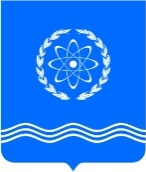 ОБНИНСКОЕ ГОРОДСКОЕ СОБРАНИЕГОРОДСКОГО ОКРУГА «ГОРОД ОБНИНСК»проектР Е Ш Е Н И Е № ____г. Обнинск 									______ 2019 годаО внесение изменений в Положение  «О Комитете по материально-техническому обеспечению Администрации города Обнинска» В связи с обращением главы Администрации города Обнинска, на основании части 3 статьи 47 Федерального закона «Об общих принципах организации местного самоуправления в Российской Федерации» от 06.10.2003 № 131-ФЗ, статьи 28 Устава муниципального образования «Город Обнинск», Положения «Об Администрации (исполнительно-распорядительном органе) городского округа «Город Обнинск», утвержденного решением Обнинского городского Собрания от 27.10.2009 № 08-78, Обнинское городское СобраниеРЕШИЛО: 1.Внести следующие изменения в Положение «О Комитете по материально-техническому обеспечению  Администрации города Обнинска», утвержденное Решением Обнинского городского Собрания от 25.12.2018 N 06-49:1.1. в пункте 1.7. изложить в следующей редакции: «1.7.Полное наименование: Комитет по материально-техническому обеспечению  Администрации города Обнинска.Сокращенное наименование: Комитете МТО.»1.2.пункт 2.2. подпунктом 2.1: «2.1) является главным распорядителем бюджетных средств и главным администратором доходов бюджета города Обнинска;».Решение вступает в силу со дня официального  опубликования. Глава городского самоуправления, Председатель городского Собрания                                                            	В.В. ВикулинПриложениек Решению Обнинского городского Собрания__________   №_________Положениео Комитете по материально-техническому обеспечению  Администрации города Обнинска1. Общие положения1.1. Комитет по материально-техническому обеспечению  Администрации города Обнинска  (далее - Комитет) является органом Администрации города Обнинска и действует на основании общих для организации данного вида положений Федерального закона от 06.10.2003 N 131-ФЗ "Об общих принципах организации местного самоуправления в Российской Федерации" в соответствии с Гражданским кодексом Российской Федерации применительно к казенным учреждениям, Уставом муниципального образования «Город Обнинск».1.2. В своей деятельности Комитет руководствуется законодательством Российской Федерации, решениями Обнинского городского Собрания, постановлениями и распоряжениями Администрации города Обнинска, настоящим Положением.  1.3. Учредителем Комитета является муниципальное образование "Город Обнинск". Функции учредителя и собственника осуществляет Администрация (исполнительно-распорядительный орган) городского округа "Город Обнинск" (место нахождения: 249037, Калужская область, город Обнинск, пл. Преображения, 1). 1.4. Комитет в своей деятельности подотчетен главе Администрации города Обнинска и непосредственно заместителю главы Администрации города по вопросам управления делами.1.5. Комитет является юридическим лицом в форме казенного учреждения, имеет штампы, круглую печать со своим наименованием и изображением герба муниципального образования "Город Обнинск", самостоятельный баланс, лицевые бюджетные и иные счета.1.6. Для осуществления финансово-хозяйственной деятельности Комитет открывает лицевые счета в уполномоченных органах в сфере управления финансами в соответствии с правовыми актами, регулирующими бюджетные правоотношения.1.7.Полное наименование: Комитет по материально-техническому обеспечению  Администрации города Обнинска. Сокращенное наименование: Комитет МТО.  Место нахождения Комитета: 249037, Калужская область, город Обнинск, пл. Преображения, дом 1.2. Предмет и функции  Комитета2.1. В целях использования имущества, обеспечивающего деятельность Администрации города Обнинска,  Комитет осуществляет организацию выполнения работ и  услуг, направленных на материально-техническое обеспечение и транспортное обслуживание Администрации города Обнинска за исключением  подразделений Администрации города Обнинска с правом юридического лица.2.2.Функции Комитета:1) материально-техническое обеспечение подготовки и проведения муниципальных выборов;2) организация закупок товаров,  работ, услуг для муниципальных нужд осуществляемых непосредственно Администрацией города Обнинска, в определенных учредителем случаях;  в рамках предмета  деятельности осуществление полномочий  муниципального заказчика как получателя бюджетных средств, в том числе для своих нужд;2.1) является главным распорядителем бюджетных средств и главным администратором доходов бюджета города Обнинска;3) организация предоставления коммунальных, эксплуатационных и иных услуг в зданиях, помещениях, обеспечивающих деятельность Администрации города (далее по тексту- здания, помещения); 4)  организация  текущего и капитального ремонта  зданий и помещений, в том числе:- организация разработки  проектной документации, -участие в разработке планов текущих и капитальных ремонтов здания и помещений,-участие в составление смет,-контроль за выполнением работ;5) осуществление контроля за исправностью инженерно-технического оборудования, средств связи;6) организация подготовки зданий, помещений  для работы в летних и зимних условиях;7) организация  работ:- по санитарному содержанию зданий и помещений,-	по уборке территорий, прилегающих к зданиям;8) составление смет хозяйственных расходов;9) планирование работ путем составления ежегодного плана работ и перечня необходимых работ по материально-техническому обеспечению Администрации города Обнинска по заявкам сотрудников;10) осуществление контроля за качеством выполнения работ подрядчиков;11) обеспечение выполнения противопожарных требований в зданиях, помещениях, осуществление контроля за противопожарным состоянием зданий, помещений;12) организация безопасного нахождения граждан, работников и должностных лиц в зданиях и помещениях;13) организация охраны зданий и помещений;14) обеспечение Администрации города Обнинска  мебелью, бытовой техникой, хозяйственным инвентарем, средствами механизации инженерного и управленческого труда, средствами связи,  канцелярскими принадлежностями, в том числе:-ведения реестра имущества,- обеспечение хранения имущества, - участие в  списании имущества,- контроль за  сохранностью, исправностью имущества, -проведение своевременного ремонта,-осуществление учета расходования;15) организация праздничного художественного оформления зданий;16) организация транспортного обеспечения Администрации города Обнинска, в том числе:-	организация  технического обслуживания и содержания автотранспортных средств, -	организация  ремонта автотранспортных средств,-организация страхования автотранспортных средств,-	организация эксплуатации гаражей, стоянок для автотранспортных средств,- организация и контроль прохождения водителями необходимых медицинских осмотров;17) подготовка проектов распоряжений Администрации города Обнинска по вопросам компетенции Комитета;18) подготовка инструкций, методических рекомендаций для сотрудников Администрации города Обнинска по вопросам компетенции Комитета. 3. Организация деятельности  Комитета3.1. Общее руководство деятельностью Комитета осуществляет учредитель.3.2. К компетенции  учредителя относится:- определение  условий и порядка деятельности Комитета как  учреждения,- утверждение проекта изменений и дополнений в Положение о Комитете,- осуществление контроля за деятельностью Комитета,-согласование штатного расписания,-финансирование Комитета,-согласование бюджетной сметы,- осуществление иных полномочий в соответствии с законодательством и иными правовыми актами.3.3. Непосредственное управление деятельностью Комитета осуществляет председатель комитета, назначаемый на эту должность и освобождаемый от этой должности главой Администрации города Обнинска. Председатель комитета является единоличным исполнительным органом учреждения. Председатель комитета является муниципальным служащим.3.4. С председателем комитета заключается  в  письменной форме  трудовой договор в соответствии  с Трудовым кодексом Российской Федерации и законодательством о муниципальной службе.3.5. Председатель комитета по вопросам, отнесенным  к его компетенции, действует на принципах единоначалия.3.6. Председатель комитета несет персональную ответственность за выполнение возложенных на Комитет задач и осуществление его функций и полномочий.3.7. Председатель комитета:- организует работу Комитета, действует от его имени  без доверенности,- совершает в установленном порядке сделки от имени Комитета,-  представляет главе Администрации города Обнинска на утверждение структуру Комитета,- утверждает штатное расписание Комитета,- осуществляет прием на работу работников Комитета, увольнение работников, заключает с ними, изменяет, прекращает трудовые договоры,- устанавливает и распределяет обязанности между работниками Комитета  в соответствии с должностными инструкциями и функциональными обязанностями,- издает приказы, выдает доверенности в порядке, установленном законодательством,- принимает локальные нормативные правовые акты, содержащие нормы трудового права, в пределах своей компетенции в соответствии с законами и иными нормативными правовыми актами,- вносит в установленном порядке на рассмотрение главе Администрации города Обнинска проекты правовых актов муниципального образования "Город Обнинск" по вопросам ведения Комитета,- осуществляет иные функции в соответствии с законодательством и иными правовыми актами.3.8. Для выполнения возложенных на Комитет задач и реализации функций  Председатель Комитета:-запрашивает и получает в установленном законодательством порядке от органов государственной власти, органов местного самоуправления, юридических и физических лиц информацию по вопросам, относящимся к компетенции Комитета;-представляет по поручению главы Администрации города Обнинска интересы муниципального образования "Город Обнинск" в государственных, муниципальных, иных организациях в части вопросов, касающихся предмета деятельности Комитета;-вносит предложения главе Администрации города Обнинска по вопросам компетенции Комитета, а также предложения по совершенствованию работы Комитета, оптимизации его структуры, кадровой политики, улучшению условий труда и быта работников Комитета.3.9. Председатель Комитета обязан:- представлять достоверную информацию о деятельности Комитета учредителю и другим органам, уполномоченным на осуществление контроля и надзора в соответствии с законодательством и иными правовыми актами;- организовать ведение бухгалтерского учета и статистической отчетности в порядке, установленном законодательством;- обеспечить работникам Комитета безопасные условия труда и нести ответственность в установленном законодательством порядке за ущерб, причиненный их жизни и здоровью.3.10. Имущество Комитета является собственностью муниципального образования «Город Обнинск» и находится у него на праве оперативного управления в соответствии с законодательством Российской Федерации.3.11. Источниками формирования имущества Комитета являются:- средства, выделяемые из бюджета на основании бюджетной сметы;- имущество, закрепленное за Комитетом на праве оперативного управления;- другие, не запрещенные законодательством поступления.3.12. Финансирование деятельности Комитета осуществляется в соответствии с Бюджетным кодексом Российской Федерации за счет средств бюджета муниципального образования «Город Обнинск» на основании бюджетной сметы.3.13. Комитет осуществляет операции с бюджетными средствами через лицевые счета, открытые ему в соответствии с законодательством.4. Реорганизация, ликвидации Комитета. Порядок внесения изменений в настоящее Положение	4.1. Комитет может быть реорганизован, ликвидирован на основании и в порядке, которые предусмотрены Федеральным законом от 06.10.2003 N 131-ФЗ "Об общих принципах организации местного самоуправления в Российской Федерации", Гражданским кодексом Российской Федерации, Уставом муниципального образования «Город Обнинск».	4.2.Оставшееся после ликвидации имущество Комитета передается его учредителю. При реорганизации все документы, образовавшиеся в процессе деятельности, в том числе документы по личному составу, передаются на хранение правопреемнику, а при ликвидации - учредителю или  на архивное хранение в установленном законодательством случаях и порядке.	4.3. Изменения в настоящее Положение  утверждаются решением Обнинского городского Собрания  по представлению главы Администрации города и подлежат государственной регистрации в соответствии с законодательством Российской Федерации.